BAŞLAMA ve BİTİŞ TARİHİ: 12 - 13 Kasım 2016 YER: ACAPULCO RESORT - CONVENTION - SPA HOTEL, GİRNESON BAŞVURU TARİHİ:04 Kasım Cuma, 2016 Saat 16.00 (Bu tarihten sonra başvuru kabul edilmeyecektir.)DÜŞÜNME SÜRESİ: 60 dakika + 30 saniye eklemeli tempoORGANİZASYON: Kuzey Kıbrıs Satranç FederasyonuSPONSOR: Türkiye İş BankasıKATEGORİLER:7-8-9-10-11-12-13-14-15-16-17-18 yaş genel ve kızlar. 2010 (7 yaş), 2009 (8 yaş), 2008 (9 yaş), 2007 (10 yaş), 2006 (11 yaş), 2005 (12 yaş), 2004 (13 yaş), 2003 (14 yaş), 2002 (15 yaş), 2001 (16 yaş), 2000 (17 yaş), 1999 (18 yaş) doğumlu sporcular olmalıdır. YÖNTEM:Her kategori için yedi veya daha fazla sporcu katılması durumunda 32 kişiye kadar 5 Tur, 32’den fazla katılım olması halinde 6 Tur Bireysel İsviçre Sistemi yöntemi uygulanır. Yediden az oyuncudan oluşan kategoriler için hangi yöntemin ve kriterlerin uygulanacağı KKSF Yönetim Kurulu tarafından belirlenecektir.KATILIM ŞARTI: KKTC vatandaşı ve KKSF Lisanslı 7. Maddede belirtilen yaşlardaki tüm sporcular katılabilir.BAŞVURULAR: yasgruplari@kksf.org adresine yapılacaktır.Ekteki başvuru formu eksiksiz doldurulmalıdır. Başka herhangi bir yöntemle başvuru kabul edilmeyecektir. Belirtilenler dışındaki hatalardan Federasyon sorumlu olmayacaktır.KURALLAR: FIDE ve KKSF Yarışmalar Yönetmeliği kuralları uygulanır.KATILIM ÜCRETİ: 30 TL’dir.ÖDÜLLER: Her kategoride ilk üçe giren sporculara kupa, dördüncü ve dördüncü ile eş puanlılara Plaket, diğer sporculara madalya verilir. Her kategoride ilk üç sporcu Yaş Grupları Milli Takım Havuzuna girmeye hak kazanır.DEĞERLENDİRME: Gerekli koşulları sağlayan kategorilerde sonuçlar Ulusal Kuvvet Derecesi (UKD) hesaplamalarında kullanılacaktır.KAZANILACAK HAKLAR: Kategorilerinde birinci gelenler Spor Dairesi’nin katkı koyması halinde Türkiye Yaş Grupları Şampiyonası’nda ülkemizi temsil edeceklerdir. Birinci gelenin gidememesi durumunda hangi sporcunun gönderilip gönderilmemesine sıralama temel alınarak Federasyon Yönetim Kurulu karar verecektir. Kategorilerinde ilk beşe giren sporcular (18 yaş grubu hariç) gelecek yılki yarışmada bir gece otelde ücretsiz konaklama hakkı elde edeceklerdir.YÜKÜMLÜLÜKLER: Milli takım havuzuna giren sporcular Federasyonun düzenleyeceği eğitim kamplarına katılmak zorundadırlar. Ayrıca Milli Takım Havuzunda bulunan sporcular Federasyonun yurt içi ve yurt dışı yarışmalarında görev verildiği zaman ülkemizi temsil etmekle yükümlüdürler. EŞİTLİK BOZMA: Yarışma sonunda bir dereceyi eş puanlı sporcuların paylaşması durumumda; sırası ile Buchholz-1(alttan), Buchholz-2(alttan), Sonneborn Berger, Galibiyet Sayısı yöntemlerine başvurulur.  Birincilik ödülleri için eş puanlı olunması durumunda eşitlik bozma karşılaşmaları yapılır. İki kişi olması halinde renk kura ile belirlenip önce 20 dakika + 10 saniye eklemeli, eşitlik halinde renk değişerek 7 dakika + 3 saniye, yine eşitlik halinde Altın Puan uygulaması yapılır. Altın puan uygulamasında kura yine renk seçimi için yapılır. Eşitlik karşılaşmalarına ikiden fazla yarışmacı kalırsa Berger eşlendirme uygulanacaktır. Eşitlik bozma karşılaşmaları Federasyonun belirleyeceği gün ve yerlerde yapılacaktır.YAPTIRIM:Federasyonca geçerli bir mazereti (hastalık) olmadan yarışmadan çekilen oyuncu, ertesi yılki yaş birincilikleri yarışmasına katılamazlar.Ülkemizi yurt dışında temsil etme hakkı kazanan sporcular, katılacağını yazılı olarak bildirmesine rağmen katılmaktan vazgeçtikleri takdirde, doğacak maddi zararları karşılarlar. Buna uymayan sporcular Ceza ve Disiplin Kuruluna sevk edilir.Milli takım havuzuna seçilen sporcuların KKSF tarafından düzenlenen eğitim kamplarına geçerli bir mazereti olmadan katılmaması durumunda milli takım oyuncularına sağlanan veya sağlanacak olan haklardan yararlanamazlar.Milli takım havuzuna seçilen sporcular KKSF’nin belirleyeceği yurt içi ve yurt dışı etkinliklere mazeretsiz katılmayanlara ‘c’ bendindeki yaptırım uygulanacaktır.İTİRAZ: İtiraz Kurulu oluşturulmayacak olup, başhakemin vereceği karar kesindir.BEKLEME SÜRESİ: Bekleme süresi 15 dakikadır. Bu süreden sonra gelenler hükmen mağlup sayılır.CEP TELEFONU: Yarışma salonuna sporcular kesinlikle cep telefonu ile giremezler.BAŞHAKEM:  Başhakem ve masa hakemleri daha sonra duyurulacaktır.PROGRAM:*Önemli Not: Altı tur yapılması gereken kategorilerde 3. tur   Cumartesi saat 18.30’da yapılacaktır. Pazar günü belirtilen   saatlerde son üç tur yapılacaktır.		UYGULAMAKatılım ücretleri sporcuların bağlı bulundukları Dernekler tarafından toplanacak ve Federasyonun Banka hesabına veya Federasyon sekreterliğine toplu olarak yatırılacaktır. Dernek yetkilileri ekteki başvuru formunu eksiksiz doldurup mail ile federasyona gönderecektir. Bireysel lisansa sahip sporcular, başvurularını kendileri yapacaklardır. (Kuzey Kıbrıs Satranç Federasyonu Hesabı: Türk Bankası Köşklüçiftlik Şubesi – Hesap No: 20000 24264) Havaleler KKTC’deki herhangi bir Türk Bankası şubesinden yapılabilir. Yatırım dekontları en geç 7 Kasım 2016 tarihi saat 16.00’ya kadar Federasyon ofisine yarışacak sporcular listesi ile birlikte teslim edilmeli veya iletisim@kksf.org mail olarak gönderilmelidir. Kayıt yaptırıp katılım ücreti ödenmeyen sporcular kayıt listelerine dâhil edilmeyeceklerdir.Kaydını yaptırıp kayıt kontrol yaptırmayan sporcular birinci tur eşlendirmesine dâhil edilmezler. İkinci tur eşlendirmesi asılmadan önce gelmesi halinde 2. tur eşlendirmeye dâhil edilirler. 2. tur eşlendirmesi asıldıktan sonra gelen sporcular turnuvadan çıkarılırlar.Geçici listelerin asılması ve itiraz süresinde farklı kategoride kayıt yapılan sporcular eşlendirmenin asılmasına kadar itiraz edip düzeltme yapmaması durumunda mağlup sayılıp, ikinci turda doğru kategoride eşlendirmeye alınacaklardır.Turnuva boyunca görevli bir hemşire sporculara ücretsiz sağlık hizmetlerinde yardımcı olacaktır.Geçen yıl kategorilerinde ilk beş dereceyi elde edenlerin bir gece (Cumartesi) her şey dâhil otel konaklamaları Federasyon aracılığı ile sponsor tarafından karşılanacaktır ve odalamalar Federasyon tarafından ayarlanacaktır. Kendi olanakları ile konaklamak isteyen sporcu, veli, yönetici, antrenör ve refakatçiler konaklama başvurularını kesinlikle Federasyona yapacaklardır.  Aksi takdirde otel tarafından yapılacak fiyatlandırmadan Federasyon sorumlu olmayacaktır. Konaklama için en son başvuru tarihi 4 Kasım 2016’dır. Bu tarihten sonra yapılan konaklama başvuruları otelin müsaitlik durumuna göre değerlendirilecektir.  Ücretsiz konaklayacak sporcular her şey dâhil sistemde Cumartesi akşamı açık büfe yemek, Pazar sabah açık büfe kahvaltı, Pazar öğle açık büfe yemek şeklinde konaklayacaklardır. Cumartesi öğle yemeği sporculara aittir. (Not: Hak sahibi sporcuların listesi ekte sunulmuştur.) Konaklama Başvuruları: yasgruplari@kksf.org adresine mail olarak yapılacaktır.Oyun salonuna ne sıfat olursa olsun, hakem ve federasyon yöneticileri dışında hiç kimse alınmayacaktır. Sadece İlk tur için 10 dakika fotoğraf çekmek için seyircilere salona giriş izni verilecektir.Geçici Başvuru Listeleri Satranç Federasyonu resmi internet sitesinden 7 Kasım 2016, Pazartesi günü yayınlanacaktır. Kesin listeler ise 10 Kasım 2016, Perşembe günü yayınlanacaktır. Geçici listelere itirazlar varsa en geç 11 Kasım 2016 tarihine kadar yapılmalıdır. Ödeme yapıp kaydını yaptıranlar, kayıt kontrolünü teknik toplantı öncesi yapmalıdırlar. Kayıt kontrolü yapılmayan sporcular eşlendirmeye alınmayacaklar, ancak ikinci tur eşlendirmesinden önce bildirmeleri halinde eşlendirmeye 2. turdan itibaren dâhil edileceklerdir. İkinci tur eşlendirmesinden sonra gelenler turnuvaya alınmazlar.Tüm sporculara ücretsiz yaka kartı hazırlanacaktır. Yaka kartı bulunmayan sporcu salona alınmayacaktır. Yaka kartını kaybeden sporcular 10 TL karşılığında yeni yaka kartı çıkarabilecektir.Tüm kategoriler notasyon tutmak zorundadırlar ve kalemlerini kendileri getireceklerdir.Yarışma salonunda sporculara ücretsiz su imkânı sağlanacaktır.KONAKLAMAAcapulco Resort – Convention – SPA Hotel Konaklama ücretleri: Her şey Dâhil Konaklama: Kahvaltı (Pazar günü), Öğle yemeği (Pazar günü), akşam yemeği (Cumartesi akşamı) açık büfe şeklindedir. Cumartesi akşamı alınacak olan limitsiz yerli alkollü ve alkolsüz içecekler (minibar hariç) dâhildir. Cumartesi öğle yemeği programa dâhil değildir. 1 Yetişkin – 300 TL2 Yetişkin – 400 TL3 Yetişkin – 510 TL4 Yetişkin – 660 TL1 Yetişkin + 1 ücretli çocuk – 400 TL2 Yetişkin + 1 ücretli çocuk – 440 TL2 Yetişkin + 2 ücretli çocuk – 500 TL2 Yetişkin + 3 ücretli çocuk – 560 TL3 Yetişkin + 1 ücretli çocuk – 570 TLNOT: Oda ücretleri indirimler yapılarak NET FİYAT olarak verilmiştir.“Ücretli çocuk” ifadesi 7 -12 YAŞ (her iki yaş dahil) çocukları kapsamaktadır.0-6 YAŞ çocuklar ücretsizdir.Otelde konaklama yapmayıp öğle yemeği, kahvaltı ve akşam yemeği almak isteyenler alabilecektir. Ücretlendirmeler şu şekilde olacaktır;Kahvaltı: 35 TLÖğle yemeği: 50 TLAkşam Yemeği: 55 TLKuzey Kıbrıs Satranç Federasyonu Yönetim Kurulu14.10.2016 KUZEY KIBRIS SATRANÇ              FEDERASYONU2017 KKTC YAŞ GRUPLARI SATRANÇ ŞAMPİYONASIYÖNERGESİ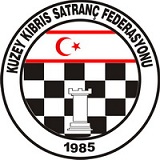 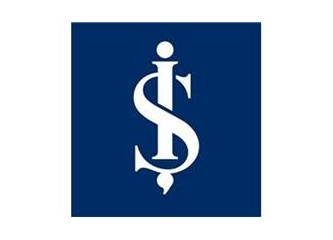 Tel No: (+90) 392 223 61 33	Fax No: (+90) 392 223 93 37 Web:www.kksf.orgTARİHGÜNSAATAÇIKLAMA04.11.2016Cuma16.00Son Başvuru tarihi07.11.2016Pazartesi-Geçici Başvuru Listelerinin Duyurulması10.11.2016Perşembe-Kesin Listelerin Duyurulması12.11.2016Cumartesi09.00–11.00Kayıt Kontrol işlemleri12.11.2016Cumartesi11.30–12.00Listelerin asılması ve itirazlar12.11.2016Cumartesi12.00–12.30Teknik Toplantı12.11.2016Cumartesi13.00–13.15Eşlendirmelerin asılması12.11.2016Cumartesi13.30Tur12.11.2016Cumartesi16.00Tur13.11.2016Pazar09.30Tur13.11.2016Pazar13.30Tur13.11.2016Pazar16.30Tur